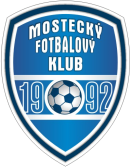 INDIVIDUÁLNÍ KONDIČNÍ PŘÍPRAVA - NESPECIFICKÁ FORMA VENKOVNÍ PROSTŘEDÍ - PARKY, LESY, nezapomenout na roušku ! :Starší žáci Mostecký Fotbalový Klub U15, U14, KPSŽ ITP č.1 - období : od 23.3.2020 / do 29.3.2020 :1.den - 4x1500m, do 7:30 min, pauza mezi běhy 90 vteřin. Cvičení dynamická síla.2.den - 8x800m, do 3:20 min, pauza mezi běhy 1 minuta.3.den - Jedna série = 20m, 40m, 60m, 80m, 100m. Celkem 10 sérií, pauza mezi jednotlivými běhy 15 vteřin. Cvičení dynamická síla.4.den - Souvislý běh 45 minut, minimálně uběhnout 9km. 5.den - 2x1500m + 4x800m. 1500m do 7:30 min, 800m do 3:20 min.den - 10 vteřin běh (50%maxima), 10 vteřin rychlý běh (80-90%maxima), 10 vteřin chůze.  3x10 minut, pauza mezi běhy 2 minuty. Cvičení dynamická síla.7.den - VOLNO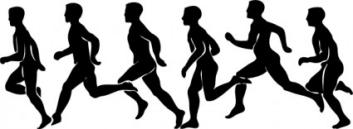 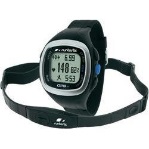 